Strategic Plan Objective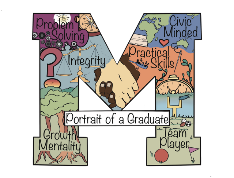 Monitoring ReportObjective 4DObjective 4D: Mancos School District will encourage and provide teachers with the opportunity to teach non-traditional areas of interest (i.e. coding, game design, robotics, etc.).Definition of terms non-traditional coursework: any coursework outside of the traditional core curriculum of social studies, science, mathematics, language arts, health, and physical educationSuperintendent’s interpretation: Non-traditional coursework offerings, as defined above, would include welding, drone tech, EMT training, and medical training, courses which have been added to the high school schedule within the last year. Additionally, the elementary’s technology program and the middle school’s robotics, coding, leadership, shop, and American Sign Language classes would fall under the definition of “non-traditional.”Rating: At StandardRationale: The rubric states that “Student transcripts reflect participation in and completion of non-traditional coursework. Students use and demonstrate skills acquired through non-traditional programming in various demonstrations of learning.” Student transcripts would by definition reflect non-traditional coursework because these are the classes offered in the 2022-2023 Master Schedule for the high school and the 2022-2023 Bell Schedule for the middle school. Middle school and elementary students do not receive transcripts, but rather report cards. High School: The master schedule for the high school reflects a major change in the way the high school operates. Last year, the schedule involved eight class periods of one hour each. This year, the schedule contains five class periods (all before lunch) of fifty minutes each and two blocks (after lunch) of ninety-five minutes each. Concurrent enrollment classes, along with traditional core classes, are offered during the fifty minute periods. Certification classes, Career Pathway classes, and “teacher passion” classes are offered during the ninety-five minute blocks. Students are also able to participate in Work Study, in which they are able to receive credit while on-the-job. In order to qualify, students must meet a credit number requirement and complete a reflection at the end of the semester. “Teacher passion” classes include Writing Lab, PBL Technology, Art, Band, and Career Exploration. See Table 1 for information on the certifications available to students through some of these courses. The registrar at the high school surveys students regularly each year to learn about their school and career goals and uses this information to place them into courses that will fulfill their goals. She also has an open-door policy which allows students to meet with her as needed to ask questions and seek guidance. Table 1.Middle School: Within the middle school, there is far greater ability to allow teachers to teach courses of interest to both them and their students. This is already shown by the current middle school offerings, including Robotics, PBIS Leadership, Coding, Stress Management, and Community Connections. One powerful reason for the middle school’s ability to be flexible with their elective offerings is because they don’t have graduation requirements like the high school does. The high school schedule, and thus the courses required of teachers to teach, is constrained by the requirements of graduation. Elementary School: At the elementary level, there are no “electives.” Students cannot pick and choose which enrichment classes they take. These are chosen for them. The elementary enrichment course offerings consist of P.E., music, art, garden, library/technology, and character education. Students rotate through these electives as a class cohort. These courses are taught by teachers who are not the students’ regular classroom teachers.Needs and next steps: It must be noted that there is a disconnect between what the objective is stating – that teachers will be “encourage[d]... to teach non-traditional areas of interest” – and what the rubric is measuring – “student transcripts.” Does “area of interest” refer to students or to teachers? It is possible that a master schedule, and subsequently a student transcript, will reflect a range of non-traditional coursework, but that doesn’t necessarily mean that teachers were given opportunities to teach within their “areas of interest.” This suggests that there may need to be a revision to Objective 4D to allow for better alignment between the objective and the rubric. Clarifying language may be needed. A better understanding of “non-traditional” may be required, as well. It may serve to have a better definition of the term if data is to be collected with fidelity. STATEMENT OF COMPLIANCE: I certify that the information contained in this report is true and I am in compliance with the provisions of this policy.Signed ________________________________________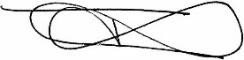 Date__08.22.12_______________________________________________________________Revised 8/30/2022 A. FarrarCourseDescriptionCertification(s)Number of enrolled as of 8/16/2022WELDINGWeldingAmerican Welding Society Industry CertificationWEL 1000/1001 – 18WEL 1003 – 18WEL 106 – 2ENP 1005Entrepreneurship Entrepreneurship25ENP 2005EntrepreneurshipHootsuite Social Media25HPR 1039Healthcare PracticesEKG0HPR 1008Healthcare PracticesPhlebotomy13HPR 1020Healthcare PracticesPatient Care Tech0EMS 115Emergency Medical ServicesEMR11Culinary 1CulinaryProstart20Culinary 2CulinaryServesafe20Culinary CulinaryMeat Science20UAS 1040/1050Unmanned Aircraft System (drone)Federal Aviation Administration Pilot License 10737Biology High SchoolBASFPlant Science53Biology High SchoolDucks UnlimitedConservation53